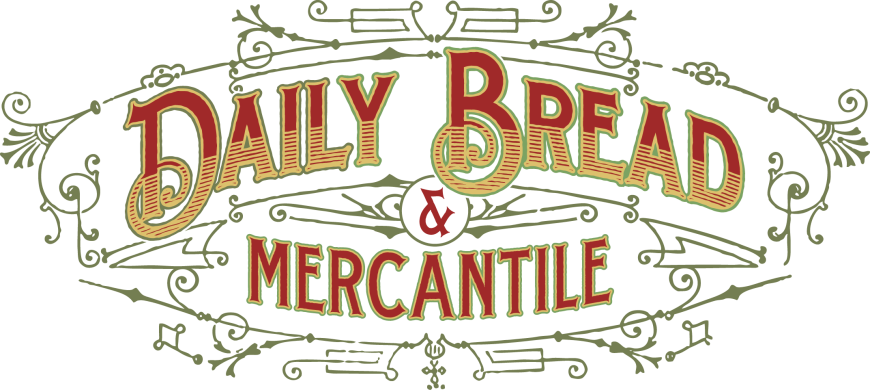 Daily Bread Sweet Treats MenuBrownies: $63.86 a dozen / $5.25 ea.Lemon Bars: $63.86 a dozen / $5.25 ea.these two desserts are cut large for this price / they can easily be cut into half for smaller portionsCookies: $12.72 a dozen $10.80 after 3 doz.chocolate chip, snicker doodle, monster (gf), molasses crinkles, m+mLarge Decorated Butter cream cookies: $ 4.75 ea.Pies:9” Two Crust Pie: $20.009” One Crust Pie: $20.009” Sugar Free Fruit Pie: $28.00Apple, Dutch Apple, Mixed Berry, Marion Berry, Apricot, Cherry, Cherry Crumb, Peach, Chocolate Silk, Peanut Butter, Coconut Cream, Lemon Meringue, Banana Cream, Fresh Fruit Pies (strawberry and peach)Cheesecakes:                             New York    $50.85                                    Specialty     $53.25                   raspberry white chocolate, caramel macchiatoCakes:                               NO wedding cakes of any kind2 layer 6”: $23.85(serves 5-10)2 layer 9”: $47.75 (serves 12-16)Half sheet :   $65.45 (serves 20-30)Full Sheet : $88.80  (serves 40-50)1 doz. Cupcakes: $35.85     *1 DOZEN MINIMUM ORDER / *2 DOZEN PER FLAVORChoose any flavor: included in priceVanilla with Vanilla Butter CreamChocolate with Chocolate Butter CreamRed Velvet with Cream Cheese Frosting Fresh Raspberry with Raspberry Butter Cream Funfetti with any Colored Butter Cream Specialty Cakes: additional $5 Lemon Blueberry with Lemon Cream Cheese FrostingGerman Chocolate with Chocolate Butter Cream Carrot Cake with or w/o nuts with cream cheese frosting be sure to ask about nuts Smore’s with Marshmallow Meringue Chocolate Drip Cake with Chocolate Butter Cream and a chocolate ganache dripCoconut with Coconut Butter CreamCustom Made.Vegan Cakes: $5 extraChoose between Chocolate or VanillaGluten Free Cakes: $10 extra Choose Flavors from above.If you have any questions or more ideas for your order, please let us know.dbandmerc@gmail.com / 509-925-2253